Escheat 88, 1914 Coombs, with Tobin reference, Arisaig, (Eigg Mountain Settlement History)This is for Lot 186.See PDFThe land description begins “at the South West angle of land granted to Michael Tobin”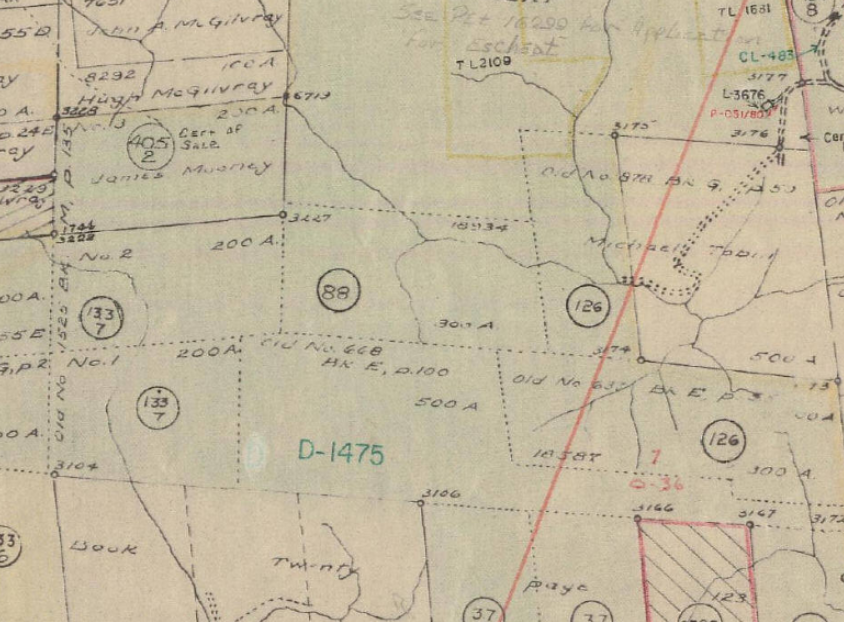 